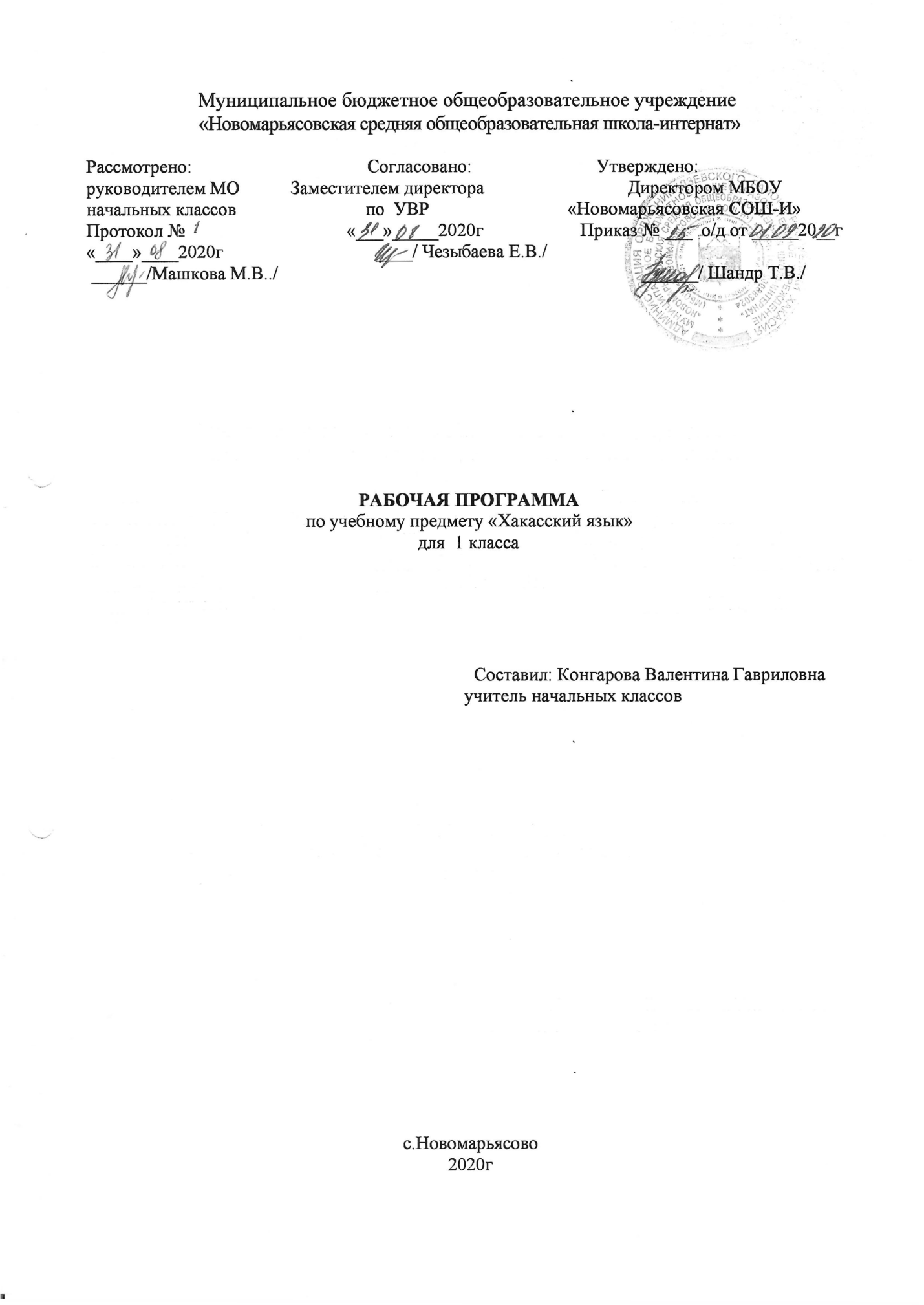 Пояснительная записка Рабочая программа по учебному предмету «Хакасский язык» составлена для образовательных учреждений с использованием материалов Федерального государственного образовательного стандарта начального общего образования  и учебному плану  МБОУ «Новомарьясовская СОШ –и » на 2020 - 2021 уч .г. ; стандарта и программы по хакасскому языку для учащихся 1-4 классов общеобразовательных учреждений Республики Хакасия; основной авторской программы начинающих изучать «Хакасский язык», разработанной М.С. Арчимаевой, З.И. Султрековой, А.Д. Субраковым, Н.А. Толмашовой, Л.М. Султрековой, локального акта образовательного учреждения «Положение о рабочей программе», методических рекомендаций по реализации регионального, национального, этнокультурного содержания образования в части обучения хакасскому языку по действующим учебно-методическим комплектам в рамках внедрения ФГОС НОО.-Абакан: Хакасское кн.изд-во, 2012 под редакцией Н.Я. Толмачевой.Программа детализирует и раскрывает содержание стандарта, определяет общую стратегию обучения, воспитания и развития учащихся средствами учебного предмета в соответствии с целями изучения хакасского языка, которые определены Федеральным государственным стандартом общего образования.Рабочая программа обеспечивает реализацию ФГОС с учетом национальных и этнокультурных особенностей, обеспечивающих духовно-нравственное развитие, воспитание и качество подготовки обучающихся. Структура рабочей  программы по хакасскому языку представляет собой целостный документ, включающий восемь разделов: пояснительную записку; общую характеристику учебного предмета; место учебного предмета в учебном плане; личностные, мета предметные и предметные результаты освоения учебного предмета; содержание учебного предмета «Хакасский язык»; тематическое планирование с определением основных видов учебной деятельности; описание учебно-методического, материально-технического обеспечения образовательного процесса; планируемые результаты изучения учебного предмета. Изучение хакасского языка для начинающих на ступени начального общего образования в образовательных учреждениях направлено на достижение следующих целей: -     развитие речи, мышления, воображения школьников, способности выбирать средства языка в соответствии с условиями общения, монологической и диалогической речи; -      освоение первоначальных знаний о фонетике, грамматике хакасского языка;  -     овладение умениями слушания, говорения, правильного чтения и письма, участие в диалоге;  -    воспитание уважительного отношения и интереса к материнскому языку. Личностные УУД: развитие патриотического чувства и уважительного отношения к родному языку: любви и интереса к нему, осознания его красоты и эстетической ценности, гордости и уважения к языку как части хакасской национальной культуры; осознание себя носителем языка, языковой личностью, которая находится диалоге (через язык и созданные на нем тексты) с миром и с самим собой; Коммуникативные УУД: развитие у обучающихся чувства языка; воспитание потребности пользоваться всем языковым богатством (познавать его), совершенствовать свою устную и письменную речь, делать ее правильной, богатой; Познавательные и регулятивные УУД: сообщение необходимых знаний и формирование учебно-языковых, речевых и правописных умений и навыков, необходимых, чтобы правильно, точно и выразительно говорить, читать и писать.    Учебный предмет «Хакасский язык» для 1- 3 классов направлен на совершенствование речевой деятельности учащихся на основе овладения знаниями об устройстве хакасского языка и особенности его употребления в разных условиях общения,  на базе усвоения основных норм хакасского литературного языка, речевого этикета.   Учитывая то,  что сегодня обучение хакасскому языку происходит в сложных условиях, когда снижается общая культура населения, расшатываются нормы литературного языка,  в программе усилен аспект культуры речи. Содержание обучения ориентировано на развитие личности ученика,  воспитание культурного человека, владеющего нормами  литературного языка, способного  свободно выражать свои мысли и чувства в устной и письменной форме,   соблюдать этические нормы общения.      Рабочая программа предусматривает формирование таких жизненно важных умений,  как различные виды чтения, поиск информации в различных источниках,  а также способность передавать ее в соответствии с условиями общения.   Образовательная областьПредмет «Хакасский язык» в соответствии с ФГОС входит в предметную область «Филология». Сроки реализации программы: 3 года Общая характеристика учебного предметаРабочая программа по учебному предмету «Хакасский язык» 1 - 3 классы составлена с использованием материалов Федерального государственного образовательного стандарта основного общего образования, Примерной программы по хакасскому языку для общеобразовательных школ и в соответствии c методическими рекомендациями к проектированию рабочих программ в соответствии с требованиями ФГОС начального общего образования.Цели и задачи преподавания учебного предметаЦелями изучения предмета «Хакасский  язык» в начальной школе являются:развитие речи, мышления, воображения школьников, способности выбирать средства языка в соответствии с условиями общения, монологической и диалогической речи; освоение первоначальных знаний о фонетике, грамматике хакасского языка; овладение умениями слушания, говорения, правильного чтения и письма, участие в диалоге; воспитание уважительного отношения и интереса хакасскому языку (воспитание нравственных качеств личности младшего школьника, волевой саморегуляции, толерантного отношения и уважения к представителям иных культур, ответственного отношения к учёбе и порученному делу, чувства патриотизма).          C учётом поставленных учебных, образовательных, воспитательных и развивающих целей изучения предмета «Хакасский  язык» в начальной школе формулируются следующие задачи:         осваивать первоначальные знания о лексике, фонетике, грамматике хакасского языка;        овладевать умениями правильно писать и читать, участвовать в диалоге;        воспитывать позитивное эмоционально-ценностное отношение к хакасскому языку, чувства сопричастности к сохранению его уникальности и чистоты; пробуждать познавательный интерес к языку, стремления совершенствовать свою речь;        развивать устную и письменную речь учащихся.       развивать личностные качества младшего школьника, его внимание, мышление, память и воображение в процессе участия в моделируемых ситуациях общения, ролевых играх;       приобщать младших школьников к новому для них социально-коммуникативному опыту за счёт проигрывания на хакасском языке различных ролей в игровых ситуациях, типичных для семейного, бытового, учебного общения.       Актуальность: Владение хакасским языком повышает уровень национального самосознания и гуманитарного образования школьников, способствует формированию личности и ее социальной адаптации. В 1 классе на уроки хакасского языка отводится 99 ч (3 ч в неделю , 33 учебные недели).     При прохождении программы возможны риски: актированные дни (низкий температурный режим), карантин (повышенный уровень заболеваемости), перенос праздничных дней ( в соответствии с Постановлением Минтруда и социальной защиты.). Отставание по программе будет устранено в соответствии с Положением о мероприятиях по преодолению отставаний при реализации рабочих программ по учебным предметам (курсам) (раздел 3, п.п. 3.3).                                               Учебно-тематический план                            Требования к уровню подготовки учащихсяВ результате изучения хакасского  языка по окончании первого класса учащийся научится:различать:-на слух звуки речи;- гласные и согласные звуки и их обозначение буквами;-различать произношение и написание слов; -сходные по начертанию буквы.кратко  характеризовать:- звуки хакасского языка (, согласные звонкие/глухие. гласные краткие долгие-условия выбора и написания буквы гласного звука в твердых и мягких словахрешать учебные и практические задачи:-выделять предложение и слово из речевого потока;-проводить  звуковой анализ и строить модели звукового состава слов, состоящих из четырех-пяти звуков; - правильно называть буквы хакасского алфавита, знать их последовательность;-писать заглавную букву в начале предложения и в именах собственных;-ставить точку в конце предложения;- грамотно  записывать под  диктовку учителя и самостоятельно отдельные слова и простые предложения (в случаях, где орфоэпия и орфография совпадают);-осознавать цели и ситуации устного общения;-соблюдать в повседневной жизни номы речевого этикета.      Ученик получит возможность научиться:- выявлять слова, значение которых требует уточнения, и уточнять их значение по  тексту или с помощью толкового словаря; -использовать алфавит при работе со словарями и справочниками;-различать слова, называющие предметы, действия и признаки;-задавать вопросы к словам;-выбирать языковые средства в соответствии с целями и условиями общения  для  эффективного решения коммуникативной задачи;-участвовать в диалоге, учитывать мнения и стремиться к координации различных позиций в сотрудничестве;-соблюдать орфоэпические  нормы и правильную интонацию. Система оценки достижения планируемых результатов освоения предмета. Критерии оцениванияВ соответствии с требованиями Стандарта, при оценке итоговых результатов освоения программы по хакасскому языку должны учитываться психологические возможности младшего школьника, нервно-психические проблемы, возникающие в процессе контроля, ситуативность эмоциональных реакций ребенка.Оценивать диагностические и стандартизированные работы следует в соответствии с уровнем освоения учеников программы по хакасскому языку. 70% сделанных верно заданий означает, что «стандарт выполнен».Система оценки достижения планируемых результатов изучения предмета предполагает комплексный уровневый подход к оценке результатов обучения хакасскому языку в первом классе. Объектом оценки предметных результатов служит способность первоклассников решать учебно-познавательные и учебно-практические задачи. Оценка индивидуальных образовательных достижений ведётся «методом сложения», при котором фиксируется достижение опорного уровня и его превышение.           В обучении говорения используются контролирующие упражнения, специально направленные на контроль (часто с установкой на самоконтроль).           В обучении аудированию контролирующие упражнения сопутствуются восприятием на слух. Дав ученикам прослушать, например, диалог или краткое сообщение, учитель может использовать разные способы проверки понимания, вызывая у учеников ту или иную реакцию, названную выше. Он может устно предложить на выбор несколько предложений, одно из которых не соответствует содержанию прослушанного, и ученики реагируют на него поднятием руки. Можно проверить понимание с помощью вопроса по содержанию прослушанного и получить соответствующий ответ.          Контролирующие упражнения в обучении чтения обязательно входят в программу действий с текстом, так как они направлены на выявление понимания читаемого. Это могут быть тестовые задания, носящие однозначный характер (выбор из нескольких ответов правильного), нахождение в тексте хакасских эквивалентов данным русским предложениям или задания со свободно конструируемым ответом (например, ответы на заданные вопросы, выписывание той или иной информации из текста).Календарно-тематическое планирование№Наименование разделов и темВсего часов1Добукварный период122Букварный период683Система языка.19ИТОГО99 ч№ п/пТема урокаТема урокаТема урокаХарактеристика деятельности учащихсяХарактеристика деятельности учащихся       Дата       Дата       Дата       Дата       Дата       Дата       Дата       Дата№ п/пТема урокаТема урокаТема урокаХарактеристика деятельности учащихсяХарактеристика деятельности учащихсяплан             факт             факт             факт             факт             факт             факт             факт                                                            Добукварный период. Букварь  угренер алнындагы тимнеглiг тус.(12ч)                                                            Добукварный период. Букварь  угренер алнындагы тимнеглiг тус.(12ч)                                                            Добукварный период. Букварь  угренер алнындагы тимнеглiг тус.(12ч)                                                            Добукварный период. Букварь  угренер алнындагы тимнеглiг тус.(12ч)                                                            Добукварный период. Букварь  угренер алнындагы тимнеглiг тус.(12ч)                                                            Добукварный период. Букварь  угренер алнындагы тимнеглiг тус.(12ч)                                                            Добукварный период. Букварь  угренер алнындагы тимнеглiг тус.(12ч)                                                            Добукварный период. Букварь  угренер алнындагы тимнеглiг тус.(12ч)                                                            Добукварный период. Букварь  угренер алнындагы тимнеглiг тус.(12ч)                                                            Добукварный период. Букварь  угренер алнындагы тимнеглiг тус.(12ч)                                                            Добукварный период. Букварь  угренер алнындагы тимнеглiг тус.(12ч)                                                            Добукварный период. Букварь  угренер алнындагы тимнеглiг тус.(12ч)                                                            Добукварный период. Букварь  угренер алнындагы тимнеглiг тус.(12ч)                                                            Добукварный период. Букварь  угренер алнындагы тимнеглiг тус.(12ч)11  Школа тимненiс(Готовимся к школе)  Школа тимненiс(Готовимся к школе)Познакомить с новым учебником .Составление рассказов по сюжетным картинкам (обозначение каждого предложения полоской).Выделение множества его элементов.Объяснение правил работы  в рабочей тетради. Соединение предметов линиями. Проведение   линий вниз, вправо.  Обводить и раскрашивать рисунки; сравнивать линии по величине, количеству и направлению.Самостоятельно копировать  образец предложения. Осуществлять поиск  нужной информации в учебнике ,пользоваться знаками, символами, схемами, приведенными в учебнике; понимать заданный вопрос, в соответствии с ним строить ответ в устной форме Составлять предложения, используя речевой образец « Минiн адым ….; Синiн адын кем?                                                                    Научить как здороваться со сверстниками (изен) или со взрослыми (изеннер).Познакомить с новым учебником .Составление рассказов по сюжетным картинкам (обозначение каждого предложения полоской).Выделение множества его элементов.Объяснение правил работы  в рабочей тетради. Соединение предметов линиями. Проведение   линий вниз, вправо.  Обводить и раскрашивать рисунки; сравнивать линии по величине, количеству и направлению.Самостоятельно копировать  образец предложения. Осуществлять поиск  нужной информации в учебнике ,пользоваться знаками, символами, схемами, приведенными в учебнике; понимать заданный вопрос, в соответствии с ним строить ответ в устной форме Составлять предложения, используя речевой образец « Минiн адым ….; Синiн адын кем?                                                                    Научить как здороваться со сверстниками (изен) или со взрослыми (изеннер).22Аннар даа агырчалар ба тан?(Звери тоже болеют?)Аннар даа агырчалар ба тан?(Звери тоже болеют?)Познакомить с новым учебником .Составление рассказов по сюжетным картинкам (обозначение каждого предложения полоской).Выделение множества его элементов.Объяснение правил работы  в рабочей тетради. Соединение предметов линиями. Проведение   линий вниз, вправо.  Обводить и раскрашивать рисунки; сравнивать линии по величине, количеству и направлению.Самостоятельно копировать  образец предложения. Осуществлять поиск  нужной информации в учебнике ,пользоваться знаками, символами, схемами, приведенными в учебнике; понимать заданный вопрос, в соответствии с ним строить ответ в устной форме Составлять предложения, используя речевой образец « Минiн адым ….; Синiн адын кем?                                                                    Научить как здороваться со сверстниками (изен) или со взрослыми (изеннер).Познакомить с новым учебником .Составление рассказов по сюжетным картинкам (обозначение каждого предложения полоской).Выделение множества его элементов.Объяснение правил работы  в рабочей тетради. Соединение предметов линиями. Проведение   линий вниз, вправо.  Обводить и раскрашивать рисунки; сравнивать линии по величине, количеству и направлению.Самостоятельно копировать  образец предложения. Осуществлять поиск  нужной информации в учебнике ,пользоваться знаками, символами, схемами, приведенными в учебнике; понимать заданный вопрос, в соответствии с ним строить ответ в устной форме Составлять предложения, используя речевой образец « Минiн адым ….; Синiн адын кем?                                                                    Научить как здороваться со сверстниками (изен) или со взрослыми (изеннер).33 Хустар чуртазынан.(Из жизни птиц) Хустар чуртазынан.(Из жизни птиц)Познакомить с новым учебником .Составление рассказов по сюжетным картинкам (обозначение каждого предложения полоской).Выделение множества его элементов.Объяснение правил работы  в рабочей тетради. Соединение предметов линиями. Проведение   линий вниз, вправо.  Обводить и раскрашивать рисунки; сравнивать линии по величине, количеству и направлению.Самостоятельно копировать  образец предложения. Осуществлять поиск  нужной информации в учебнике ,пользоваться знаками, символами, схемами, приведенными в учебнике; понимать заданный вопрос, в соответствии с ним строить ответ в устной форме Составлять предложения, используя речевой образец « Минiн адым ….; Синiн адын кем?                                                                    Научить как здороваться со сверстниками (изен) или со взрослыми (изеннер).Познакомить с новым учебником .Составление рассказов по сюжетным картинкам (обозначение каждого предложения полоской).Выделение множества его элементов.Объяснение правил работы  в рабочей тетради. Соединение предметов линиями. Проведение   линий вниз, вправо.  Обводить и раскрашивать рисунки; сравнивать линии по величине, количеству и направлению.Самостоятельно копировать  образец предложения. Осуществлять поиск  нужной информации в учебнике ,пользоваться знаками, символами, схемами, приведенными в учебнике; понимать заданный вопрос, в соответствии с ним строить ответ в устной форме Составлять предложения, используя речевой образец « Минiн адым ….; Синiн адын кем?                                                                    Научить как здороваться со сверстниками (изен) или со взрослыми (изеннер).4,54,5Чазыдагы куску тогыстар.Иб аразындагы куску тогыстар.(Осенняя работа в поле и во дворе)Чазыдагы куску тогыстар.Иб аразындагы куску тогыстар.(Осенняя работа в поле и во дворе)Познакомить с новым учебником .Составление рассказов по сюжетным картинкам (обозначение каждого предложения полоской).Выделение множества его элементов.Объяснение правил работы  в рабочей тетради. Соединение предметов линиями. Проведение   линий вниз, вправо.  Обводить и раскрашивать рисунки; сравнивать линии по величине, количеству и направлению.Самостоятельно копировать  образец предложения. Осуществлять поиск  нужной информации в учебнике ,пользоваться знаками, символами, схемами, приведенными в учебнике; понимать заданный вопрос, в соответствии с ним строить ответ в устной форме Составлять предложения, используя речевой образец « Минiн адым ….; Синiн адын кем?                                                                    Научить как здороваться со сверстниками (изен) или со взрослыми (изеннер).Познакомить с новым учебником .Составление рассказов по сюжетным картинкам (обозначение каждого предложения полоской).Выделение множества его элементов.Объяснение правил работы  в рабочей тетради. Соединение предметов линиями. Проведение   линий вниз, вправо.  Обводить и раскрашивать рисунки; сравнивать линии по величине, количеству и направлению.Самостоятельно копировать  образец предложения. Осуществлять поиск  нужной информации в учебнике ,пользоваться знаками, символами, схемами, приведенными в учебнике; понимать заданный вопрос, в соответствии с ним строить ответ в устной форме Составлять предложения, используя речевой образец « Минiн адым ….; Синiн адын кем?                                                                    Научить как здороваться со сверстниками (изен) или со взрослыми (изеннер).6,76,7Мин школадабын(Я в школе)Мин школадабын(Я в школе)Познакомить с новым учебником .Составление рассказов по сюжетным картинкам (обозначение каждого предложения полоской).Выделение множества его элементов.Объяснение правил работы  в рабочей тетради. Соединение предметов линиями. Проведение   линий вниз, вправо.  Обводить и раскрашивать рисунки; сравнивать линии по величине, количеству и направлению.Самостоятельно копировать  образец предложения. Осуществлять поиск  нужной информации в учебнике ,пользоваться знаками, символами, схемами, приведенными в учебнике; понимать заданный вопрос, в соответствии с ним строить ответ в устной форме Составлять предложения, используя речевой образец « Минiн адым ….; Синiн адын кем?                                                                    Научить как здороваться со сверстниками (изен) или со взрослыми (изеннер).Познакомить с новым учебником .Составление рассказов по сюжетным картинкам (обозначение каждого предложения полоской).Выделение множества его элементов.Объяснение правил работы  в рабочей тетради. Соединение предметов линиями. Проведение   линий вниз, вправо.  Обводить и раскрашивать рисунки; сравнивать линии по величине, количеству и направлению.Самостоятельно копировать  образец предложения. Осуществлять поиск  нужной информации в учебнике ,пользоваться знаками, символами, схемами, приведенными в учебнике; понимать заданный вопрос, в соответствии с ним строить ответ в устной форме Составлять предложения, используя речевой образец « Минiн адым ….; Синiн адын кем?                                                                    Научить как здороваться со сверстниками (изен) или со взрослыми (изеннер).8,98,9Цирктегі тогазыглар(В цирке)Цирктегі тогазыглар(В цирке)Познакомить с новым учебником .Составление рассказов по сюжетным картинкам (обозначение каждого предложения полоской).Выделение множества его элементов.Объяснение правил работы  в рабочей тетради. Соединение предметов линиями. Проведение   линий вниз, вправо.  Обводить и раскрашивать рисунки; сравнивать линии по величине, количеству и направлению.Самостоятельно копировать  образец предложения. Осуществлять поиск  нужной информации в учебнике ,пользоваться знаками, символами, схемами, приведенными в учебнике; понимать заданный вопрос, в соответствии с ним строить ответ в устной форме Составлять предложения, используя речевой образец « Минiн адым ….; Синiн адын кем?                                                                    Научить как здороваться со сверстниками (изен) или со взрослыми (изеннер).Познакомить с новым учебником .Составление рассказов по сюжетным картинкам (обозначение каждого предложения полоской).Выделение множества его элементов.Объяснение правил работы  в рабочей тетради. Соединение предметов линиями. Проведение   линий вниз, вправо.  Обводить и раскрашивать рисунки; сравнивать линии по величине, количеству и направлению.Самостоятельно копировать  образец предложения. Осуществлять поиск  нужной информации в учебнике ,пользоваться знаками, символами, схемами, приведенными в учебнике; понимать заданный вопрос, в соответствии с ним строить ответ в устной форме Составлять предложения, используя речевой образец « Минiн адым ….; Синiн адын кем?                                                                    Научить как здороваться со сверстниками (изен) или со взрослыми (изеннер).10,1110,11Ибдегi мал- хустар чуртазынан.(Домашние животные и птицы)Ибдегi мал- хустар чуртазынан.(Домашние животные и птицы)Познакомить с новым учебником .Составление рассказов по сюжетным картинкам (обозначение каждого предложения полоской).Выделение множества его элементов.Объяснение правил работы  в рабочей тетради. Соединение предметов линиями. Проведение   линий вниз, вправо.  Обводить и раскрашивать рисунки; сравнивать линии по величине, количеству и направлению.Самостоятельно копировать  образец предложения. Осуществлять поиск  нужной информации в учебнике ,пользоваться знаками, символами, схемами, приведенными в учебнике; понимать заданный вопрос, в соответствии с ним строить ответ в устной форме Составлять предложения, используя речевой образец « Минiн адым ….; Синiн адын кем?                                                                    Научить как здороваться со сверстниками (изен) или со взрослыми (изеннер).Познакомить с новым учебником .Составление рассказов по сюжетным картинкам (обозначение каждого предложения полоской).Выделение множества его элементов.Объяснение правил работы  в рабочей тетради. Соединение предметов линиями. Проведение   линий вниз, вправо.  Обводить и раскрашивать рисунки; сравнивать линии по величине, количеству и направлению.Самостоятельно копировать  образец предложения. Осуществлять поиск  нужной информации в учебнике ,пользоваться знаками, символами, схемами, приведенными в учебнике; понимать заданный вопрос, в соответствии с ним строить ответ в устной форме Составлять предложения, используя речевой образец « Минiн адым ….; Синiн адын кем?                                                                    Научить как здороваться со сверстниками (изен) или со взрослыми (изеннер).1212Олган садын сагысха кирiп.(Вспоминаем детский сад)Олган садын сагысха кирiп.(Вспоминаем детский сад)Познакомить с новым учебником .Составление рассказов по сюжетным картинкам (обозначение каждого предложения полоской).Выделение множества его элементов.Объяснение правил работы  в рабочей тетради. Соединение предметов линиями. Проведение   линий вниз, вправо.  Обводить и раскрашивать рисунки; сравнивать линии по величине, количеству и направлению.Самостоятельно копировать  образец предложения. Осуществлять поиск  нужной информации в учебнике ,пользоваться знаками, символами, схемами, приведенными в учебнике; понимать заданный вопрос, в соответствии с ним строить ответ в устной форме Составлять предложения, используя речевой образец « Минiн адым ….; Синiн адын кем?                                                                    Научить как здороваться со сверстниками (изен) или со взрослыми (изеннер).Познакомить с новым учебником .Составление рассказов по сюжетным картинкам (обозначение каждого предложения полоской).Выделение множества его элементов.Объяснение правил работы  в рабочей тетради. Соединение предметов линиями. Проведение   линий вниз, вправо.  Обводить и раскрашивать рисунки; сравнивать линии по величине, количеству и направлению.Самостоятельно копировать  образец предложения. Осуществлять поиск  нужной информации в учебнике ,пользоваться знаками, символами, схемами, приведенными в учебнике; понимать заданный вопрос, в соответствии с ним строить ответ в устной форме Составлять предложения, используя речевой образец « Минiн адым ….; Синiн адын кем?                                                                    Научить как здороваться со сверстниками (изен) или со взрослыми (изеннер).  Букварный период. Букварьны угренчеткен тус.(68ч)  Букварный период. Букварьны угренчеткен тус.(68ч)  Букварный период. Букварьны угренчеткен тус.(68ч)  Букварный период. Букварьны угренчеткен тус.(68ч)  Букварный период. Букварьны угренчеткен тус.(68ч)  Букварный период. Букварьны угренчеткен тус.(68ч)  Букварный период. Букварьны угренчеткен тус.(68ч)  Букварный период. Букварьны угренчеткен тус.(68ч)  Букварный период. Букварьны угренчеткен тус.(68ч)  Букварный период. Букварьны угренчеткен тус.(68ч)  Букварный период. Букварьны угренчеткен тус.(68ч)  Букварный период. Букварьны угренчеткен тус.(68ч)  Букварный период. Букварьны угренчеткен тус.(68ч)  Букварный период. Букварьны угренчеткен тус.(68ч)13,1413,14А узун паза хысха буквалар паза тапсагларА узун паза хысха буквалар паза тапсаглар  Знакомство  с буквой А (а).Выбор слов со звуком (а) в начале, середине и в конце слова. Различение понятий: верхняя (средняя, нижняя) строка; левый (правый) столбец (рисунки в учебнике). Разгадывание кроссворда.Печатание заглавной  и строчной буквы А (а).  Знакомство  с буквой А (а).Выбор слов со звуком (а) в начале, середине и в конце слова. Различение понятий: верхняя (средняя, нижняя) строка; левый (правый) столбец (рисунки в учебнике). Разгадывание кроссворда.Печатание заглавной  и строчной буквы А (а).15,1615,16О узун паза хысха буквалар паза тапсагларО узун паза хысха буквалар паза тапсагларЗнакомство  с буквой О (о).Выбор слов со звуком (о) в начале, середине и в конце слова. Различение понятий: верхняя (средняя, нижняя) строка; левый (правый) столбец (рисунки в учебнике). Разгадывание кроссворда.Печатание заглавной  и строчной буквы А (а).Знакомство  с буквой О (о).Выбор слов со звуком (о) в начале, середине и в конце слова. Различение понятий: верхняя (средняя, нижняя) строка; левый (правый) столбец (рисунки в учебнике). Разгадывание кроссворда.Печатание заглавной  и строчной буквы А (а).17,1817,18Н буква паза тапсагН буква паза тапсагЗнакомство  с буквой   Н, н.   Звуковой анализ слов.  Чтение слогов    с буквой «н». Чтение слогов, слов и текстов. Чтение столбиков слов. Соотнесение схем со словами.   Письмо   строчной  и заглавной буквы   Н,н.Знакомство  с буквой   Н, н.   Звуковой анализ слов.  Чтение слогов    с буквой «н». Чтение слогов, слов и текстов. Чтение столбиков слов. Соотнесение схем со словами.   Письмо   строчной  и заглавной буквы   Н,н.19, 2019, 20У хысха паза узун буква паза тапсагУ хысха паза узун буква паза тапсаг Знакомство  с буквой У (у).Звуковой анализ слов.  Соотнесение схем со словами. Составление рассказа по сюжетным картинкам.Письмо  заглавной  и строчной буквы  (У, у ). Знакомство  с буквой У (у).Звуковой анализ слов.  Соотнесение схем со словами. Составление рассказа по сюжетным картинкам.Письмо  заглавной  и строчной буквы  (У, у ).21,2221,22Ы хысха паза узун буква паза тапсагЫ хысха паза узун буква паза тапсагЗнакомство  с буквой   ы. Звуковой анализ слов.  Преобразование одного слова в другое путем замены буквы Разгадывание кроссворда.  Соотнесение схем со словами.   Письмо   строчной буквы   ы.Знакомство  с буквой   ы. Звуковой анализ слов.  Преобразование одного слова в другое путем замены буквы Разгадывание кроссворда.  Соотнесение схем со словами.   Письмо   строчной буквы   ы.23,2423,24Е хысха паза узун буква паза тапсагЕ хысха паза узун буква паза тапсаг Знакомство  с буквой  Е  (е).Звуковой анализ слов. Соотнесение схем со словами. Для сильных учеников:  соотнесение схем с гласными буквами со словами  (названиями картинок), соотнесение   звуковых моделей со словами (названиями картинок). Письмо  заглавной  и строчной буквы  (Е, е ). Знакомство  с буквой  Е  (е).Звуковой анализ слов. Соотнесение схем со словами. Для сильных учеников:  соотнесение схем с гласными буквами со словами  (названиями картинок), соотнесение   звуковых моделей со словами (названиями картинок). Письмо  заглавной  и строчной буквы  (Е, е ).25,2625,26Ö хысха паза узун буква паза тапсагÖ хысха паза узун буква паза тапсаг Знакомство  с буквой     Ö Звуковой анализ слов .Чтение слогов . Чтение столбиков слов. Соотнесение схем со словами.   Письмо   строчной  и заглавной буквы Ö  . Знакомство  с буквой     Ö Звуковой анализ слов .Чтение слогов . Чтение столбиков слов. Соотнесение схем со словами.   Письмо   строчной  и заглавной буквы Ö  .27,2827,28Ӱ хысха паза узун буква паза тапсагӰ хысха паза узун буква паза тапсагЗнакомство  с буквой У (у).Звуковой анализ слов. Соотнесение схем со словами. Составление рассказа по сюжетным картинкам.Письмо  заглавной  и строчной буквы  (У, у ).Знакомство  с буквой У (у).Звуковой анализ слов. Соотнесение схем со словами. Составление рассказа по сюжетным картинкам.Письмо  заглавной  и строчной буквы  (У, у ).29,3029,30И хысха паза узун буква паза тапсагИ хысха паза узун буква паза тапсагЗнакомство  с буквой   И,и.   Звуковой анализ слов «флаги», «гиря».  Называние  слов  со звуком (и) в начале, середине и в конце слова ( по рисункам). Разгадывание кроссворда.  Соотнесение схем со словами.   Письмо   строчной  и заглавной буквы   И,и.Знакомство  с буквой   И,и.   Звуковой анализ слов «флаги», «гиря».  Называние  слов  со звуком (и) в начале, середине и в конце слова ( по рисункам). Разгадывание кроссворда.  Соотнесение схем со словами.   Письмо   строчной  и заглавной буквы   И,и.3131I буква паза тапсагI буква паза тапсаг3232Р буква паза тапсагР буква паза тапсагЗнакомство  с буквой   Р, р.   Звуковой анализ слов «рысь», «речка».  Чтение слогов    с буквой «р»  с использованием пособия   «окошечки». Чтение слогов, слов и предложений (дифференцированная работа )          Чтение столбиков слов. Соотнесение схем со словами.   Чтение рассказа С.Баруздина «Как Алеше учиться надоело» хорошо читающими детьми.Письмо   строчной  и заглавной буквы   Н,н.Знакомство  с буквой   Р, р.   Звуковой анализ слов «рысь», «речка».  Чтение слогов    с буквой «р»  с использованием пособия   «окошечки». Чтение слогов, слов и предложений (дифференцированная работа )          Чтение столбиков слов. Соотнесение схем со словами.   Чтение рассказа С.Баруздина «Как Алеше учиться надоело» хорошо читающими детьми.Письмо   строчной  и заглавной буквы   Н,н.33,3433,34Т буква паза тапсагТ буква паза тапсагЗнакомство  с буквой   Т, т.   Звуковой анализ слов «тигр», «труба».   Чтение  слогов, слов и предложений.       Соотнесение  слова  (названия рисунка) со слогоударной схемой слова.   Расшифровка «закодированных» слов («актер» - «тёрка», «корт» - «крот», «салат» _ «атлас»). Составление предложений. Чтение   стихотворения Э Мошковской «Я рисую», Н.Томилиной «Бегемот» и рассказа Н.Сладкова «Догадливый хомяк»  хорошо читающими детьми.Письмо   строчной  и заглавной буквы   Т, т.Знакомство  с буквой   Т, т.   Звуковой анализ слов «тигр», «труба».   Чтение  слогов, слов и предложений.       Соотнесение  слова  (названия рисунка) со слогоударной схемой слова.   Расшифровка «закодированных» слов («актер» - «тёрка», «корт» - «крот», «салат» _ «атлас»). Составление предложений. Чтение   стихотворения Э Мошковской «Я рисую», Н.Томилиной «Бегемот» и рассказа Н.Сладкова «Догадливый хомяк»  хорошо читающими детьми.Письмо   строчной  и заглавной буквы   Т, т.35,3635,36С буква паза тапсагС буква паза тапсагЗнакомство  с буквой   С,с.   Звуковой анализ слов «гуси», «сумка».  Чтение слогов       с использованием пособия   «окошечки». Чтение  слов и предложений       Соотнесение  слова  (названия рисунка) со слогоударной схемой слова.   Расшифровка «закодированных» слов («навес», «сосна», «бант»).  Чтение  стихотворения    А.Барто «  Я знаю, что надо придумать » и рассказа В.  Сутеева «Цыпленок и Утенок».хорошо читающими детьми.Письмо   строчной  и заглавной буквы   С, с.Знакомство  с буквой   С,с.   Звуковой анализ слов «гуси», «сумка».  Чтение слогов       с использованием пособия   «окошечки». Чтение  слов и предложений       Соотнесение  слова  (названия рисунка) со слогоударной схемой слова.   Расшифровка «закодированных» слов («навес», «сосна», «бант»).  Чтение  стихотворения    А.Барто «  Я знаю, что надо придумать » и рассказа В.  Сутеева «Цыпленок и Утенок».хорошо читающими детьми.Письмо   строчной  и заглавной буквы   С, с.37,3837,38Л буква паза тапсагЛ буква паза тапсаг  Знакомство  с буквой   Л, л.   Звуковой анализ слов «луна», «лиса».  Чтение слогов    с буквой «л»  с использованием пособия   «окошечки». Чтение слогов, слов и предложений . Разгадывание ребусов( марка, мерка).          Чтение  слов по таблице слов, полученных в результате замены одной буквы. Соотнесение схем со словами.    Письмо   строчной  и заглавной буквы   Л,л.  Знакомство  с буквой   Л, л.   Звуковой анализ слов «луна», «лиса».  Чтение слогов    с буквой «л»  с использованием пособия   «окошечки». Чтение слогов, слов и предложений . Разгадывание ребусов( марка, мерка).          Чтение  слов по таблице слов, полученных в результате замены одной буквы. Соотнесение схем со словами.    Письмо   строчной  и заглавной буквы   Л,л.39,4039,40Ч буква паза тапсагЧ буква паза тапсаг  Чтение стихотворения В.Орлова хорошо читающими детьми. Знакомство  с буквой   Ч, ч.   Звуковой анализ слов «чайник», «спички». Выяснение  особенностей звука (ч) звук (ч) всегда мягкий  согласный, у него нет  твердой пары).   Составление словосочетнаий.     Соотнесение  слова   со слогоударной схемой слова.  . Чтение  по таблице слов, полученных в результате  замены буквы.Для  хорошо читающих детей  -чтение рассказа  Г. Цыферова  «Кот».  Письмо   строчной  и заглавной буквы   Ч, ч.  Чтение стихотворения В.Орлова хорошо читающими детьми. Знакомство  с буквой   Ч, ч.   Звуковой анализ слов «чайник», «спички». Выяснение  особенностей звука (ч) звук (ч) всегда мягкий  согласный, у него нет  твердой пары).   Составление словосочетнаий.     Соотнесение  слова   со слогоударной схемой слова.  . Чтение  по таблице слов, полученных в результате  замены буквы.Для  хорошо читающих детей  -чтение рассказа  Г. Цыферова  «Кот».  Письмо   строчной  и заглавной буквы   Ч, ч.41,4241,42П буква паза тапсагП буква паза тапсаг   Знакомство  с буквой   П, п.   Звуковой анализ слов «печка», «пушка».   Сравнение слов твердости-мягкости первых звуков.        Соотнесение  слова   со слогоударной схемой слова.   Составление слова по выделенным звукам («павлин»).  Сравнение слов.  Обсуждение смыслоразличительной  функции ударения («полки»- «полки»). Чтение рассказа В.Осеевой «Просто старушка» хорошо читающими детьми.Письмо   строчной  и заглавной буквы   П, п   Знакомство  с буквой   П, п.   Звуковой анализ слов «печка», «пушка».   Сравнение слов твердости-мягкости первых звуков.        Соотнесение  слова   со слогоударной схемой слова.   Составление слова по выделенным звукам («павлин»).  Сравнение слов.  Обсуждение смыслоразличительной  функции ударения («полки»- «полки»). Чтение рассказа В.Осеевой «Просто старушка» хорошо читающими детьми.Письмо   строчной  и заглавной буквы   П, п43,4443,44Х буква паза тапсагХ буква паза тапсаг  Знакомство  с буквой   х, Х.   Звуковой анализ слов «хобот», «хвост», называние слов с мягкой парой согласного звука (х). Составление словосочетаний. Нахождение слова в слове. Расшифровка закодированного слова («выход»). Разгадывание кроссворда.  Соотнесение  слова   со слогоударной схемой слова.  Письмо   строчной  и заглавной буквы   х, Х.Для хорошо читающих детей – чтение рассказа Л.Толстого «Белка и волк».  Знакомство  с буквой   х, Х.   Звуковой анализ слов «хобот», «хвост», называние слов с мягкой парой согласного звука (х). Составление словосочетаний. Нахождение слова в слове. Расшифровка закодированного слова («выход»). Разгадывание кроссворда.  Соотнесение  слова   со слогоударной схемой слова.  Письмо   строчной  и заглавной буквы   х, Х.Для хорошо читающих детей – чтение рассказа Л.Толстого «Белка и волк».45,4645,46К буква паза тапсагК буква паза тапсаг  Знакомство  с буквой   К, к.   Звуковой анализ слов «карта», «брюки». Чтение слогов    с буквой «г»  с использованием пособия   «окошечки». Чтение слогов, слов и предложений       Соотнесение  слова  (названия рисунка) со слогоударной схемой слова.  Разгадывание «закодированных» слов: «юла», «лимон», «клоун».    Чтение рассказа  Г. Остера « Так не честно» хорошо читающими детьми.Письмо   строчной  и заглавной буквы   К , к.  Знакомство  с буквой   К, к.   Звуковой анализ слов «карта», «брюки». Чтение слогов    с буквой «г»  с использованием пособия   «окошечки». Чтение слогов, слов и предложений       Соотнесение  слова  (названия рисунка) со слогоударной схемой слова.  Разгадывание «закодированных» слов: «юла», «лимон», «клоун».    Чтение рассказа  Г. Остера « Так не честно» хорошо читающими детьми.Письмо   строчной  и заглавной буквы   К , к.47,4847,48М буква паза тапсагМ буква паза тапсаг     Знакомство  с буквой   М, м.   Звуковой анализ слов «Маша», «Миша».   Показ способа чтения прямого  слога с помощью «окошечек». Чтение слогов. Чтение стихотворений Г.Виеру и В.Орлова хорошо читающими детьми. Составление    словосочетаний с местоимениями «моя», «моё», «мой», «мои». Чтение столбиков слов. Соотнесение схем со словами.   Письмо   строчной  и заглавной буквы   И,и.     Знакомство  с буквой   М, м.   Звуковой анализ слов «Маша», «Миша».   Показ способа чтения прямого  слога с помощью «окошечек». Чтение слогов. Чтение стихотворений Г.Виеру и В.Орлова хорошо читающими детьми. Составление    словосочетаний с местоимениями «моя», «моё», «мой», «мои». Чтение столбиков слов. Соотнесение схем со словами.   Письмо   строчной  и заглавной буквы   И,и.49,5049,50Н буква паза тапсагН буква паза тапсагЗнакомство  с буквой   Н, н.   Звуковой анализ слов «нос», «нитки».  Чтение слогов    с буквой «н»  с использованием пособия   «окошечки». Чтение слогов, слов и текстов (дифференцированная работа замена слов     местоимениями «он», «она», «оно», «они». Чтение столбиков слов. Соотнесение схем со словами.   Письмо   строчной  и заглавной буквы   Н,н.Знакомство  с буквой   Н, н.   Звуковой анализ слов «нос», «нитки».  Чтение слогов    с буквой «н»  с использованием пособия   «окошечки». Чтение слогов, слов и текстов (дифференцированная работа замена слов     местоимениями «он», «она», «оно», «они». Чтение столбиков слов. Соотнесение схем со словами.   Письмо   строчной  и заглавной буквы   Н,н.51,5251,52Г буква паза тапсагГ буква паза тапсагЗнакомство  с буквой   Г, г.   Звуковой анализ слов «рога», «флаги». Чтение слогов    с буквой «г»  с использованием пособия   «окошечки». Чтение слогов, слов и предложений.  Понятие об ударении.      Соотнесение  слова  (названия рисунка) со слогоударной схемой слова.  Классификация объектов ( растения, насекомые).    Чтение рассказа  Г. Остера « Одни неприятности» хорошо читающими детьми.Письмо   строчной  и заглавной буквы   Г , г.Знакомство  с буквой   Г, г.   Звуковой анализ слов «рога», «флаги». Чтение слогов    с буквой «г»  с использованием пособия   «окошечки». Чтение слогов, слов и предложений.  Понятие об ударении.      Соотнесение  слова  (названия рисунка) со слогоударной схемой слова.  Классификация объектов ( растения, насекомые).    Чтение рассказа  Г. Остера « Одни неприятности» хорошо читающими детьми.Письмо   строчной  и заглавной буквы   Г , г.53,5453,54Й буква паза тапсагЙ буква паза тапсагЗнакомство  с буквой   Й, й.   Звуковой анализ слов «чайка», «гайка».  Определение лексических значений омономов слов «рой», «мой». Чтение слогов    с буквой «л»  с использованием пособия   «окошечки». Чтение слогов, слов и предложений. Придумывание предложений к иллюстрации.    Чтение   слов, полученных в результате замены одной буквы, по таблице. Соотнесение схем со словами.     Чтение рассказа В.Голявкина «Четыре цвета» хорошо читающими детьми.Письмо   строчной  и заглавной буквы   Й , й.Знакомство  с буквой   Й, й.   Звуковой анализ слов «чайка», «гайка».  Определение лексических значений омономов слов «рой», «мой». Чтение слогов    с буквой «л»  с использованием пособия   «окошечки». Чтение слогов, слов и предложений. Придумывание предложений к иллюстрации.    Чтение   слов, полученных в результате замены одной буквы, по таблице. Соотнесение схем со словами.     Чтение рассказа В.Голявкина «Четыре цвета» хорошо читающими детьми.Письмо   строчной  и заглавной буквы   Й , й.55,5655,56З буква паза тапсагЗ буква паза тапсаг  Знакомство  с буквой   З, з.   Звуковой анализ слов «зебра», «замок».  Чтение слова «замок» с изменением ударения («замок») и определение лексического значения обоих слов. Чтение слогов       с использованием пособия   «окошечки». Чтение слогов, слов и предложений       Соотнесение  слова  (названия рисунка) со слогоударной схемой слова.     Чтение рассказа  Г. Остера «  Где лучше бояться?» хорошо читающими детьми.Письмо   строчной  и заглавной буквы   З , з.  Знакомство  с буквой   З, з.   Звуковой анализ слов «зебра», «замок».  Чтение слова «замок» с изменением ударения («замок») и определение лексического значения обоих слов. Чтение слогов       с использованием пособия   «окошечки». Чтение слогов, слов и предложений       Соотнесение  слова  (названия рисунка) со слогоударной схемой слова.     Чтение рассказа  Г. Остера «  Где лучше бояться?» хорошо читающими детьми.Письмо   строчной  и заглавной буквы   З , з.57,5857,58Д буква паза тапсагД буква паза тапсаг  Знакомство  с буквой   Д,д.   Звуковой анализ слов «душ», «дятел».   Чтение  слогов, слов и предложений, стихотворения (дифференцированная работа).       Соотнесение  слова  (названия рисунка) со слогоударной схемой слова.   Расшифровка «закодированного» слова («адрес»)« Чтение   рассказа  Я.Пинясова«  Хитрый огурчик» хорошо читающими детьми.Письмо   строчной  и заглавной буквы   Д, д.  Знакомство  с буквой   Д,д.   Звуковой анализ слов «душ», «дятел».   Чтение  слогов, слов и предложений, стихотворения (дифференцированная работа).       Соотнесение  слова  (названия рисунка) со слогоударной схемой слова.   Расшифровка «закодированного» слова («адрес»)« Чтение   рассказа  Я.Пинясова«  Хитрый огурчик» хорошо читающими детьми.Письмо   строчной  и заглавной буквы   Д, д.59,6059,60Б буква паза тапсагБ буква паза тапсаг  Знакомство  с буквой   Б, б.   Звуковой анализ слов «бант», «бинт».   Сравнение слов твердости-мягкости первых звуков        Соотнесение  слова  (названия рисунка) со слогоударной схемой слова.   Расшифровка «закодированных» слов («набор» - «барон», «кабан» - «банка»).  Для хорошо читающих детей – чтение рассказа  В.Голявкина»Все будет прекрасно!». Придумывание окончания рассказа.Письмо   строчной  и заглавной буквы   Б, б  Знакомство  с буквой   Б, б.   Звуковой анализ слов «бант», «бинт».   Сравнение слов твердости-мягкости первых звуков        Соотнесение  слова  (названия рисунка) со слогоударной схемой слова.   Расшифровка «закодированных» слов («набор» - «барон», «кабан» - «банка»).  Для хорошо читающих детей – чтение рассказа  В.Голявкина»Все будет прекрасно!». Придумывание окончания рассказа.Письмо   строчной  и заглавной буквы   Б, б61,6261,62  Ч, ч.  буква паза тапсаг  Ч, ч.  буква паза тапсагЧтение стихотворения В.Орлова хорошо читающими детьми. Знакомство  с буквой   Ч, ч.   Звуковой анализ слов «чайник», «спички». Выяснение  особенностей звука (ч) звук (ч) всегда мягкий  согласный, у него нет  твердой пары).   Составление словосочетнаий.     Соотнесение  слова   со слогоударной схемой слова.  . Чтение  по таблице слов, полученных в результате  замены буквы.Для  хорошо читающих детей  -чтение рассказа  Г. Цыферова  «Кот».  Письмо   строчной  и заглавной буквы   Ч, ч.Чтение стихотворения В.Орлова хорошо читающими детьми. Знакомство  с буквой   Ч, ч.   Звуковой анализ слов «чайник», «спички». Выяснение  особенностей звука (ч) звук (ч) всегда мягкий  согласный, у него нет  твердой пары).   Составление словосочетнаий.     Соотнесение  слова   со слогоударной схемой слова.  . Чтение  по таблице слов, полученных в результате  замены буквы.Для  хорошо читающих детей  -чтение рассказа  Г. Цыферова  «Кот».  Письмо   строчной  и заглавной буквы   Ч, ч.63,6463,64Г буква паза тапсагГ буква паза тапсаг  Знакомство  с буквой   Г, г.   Звуковой анализ слов «рога», «флаги». Чтение слогов    с буквой «г»  с использованием пособия   «окошечки». Чтение слогов, слов и предложений.  Понятие об ударении.      Соотнесение  слова  (названия рисунка) со слогоударной схемой слова.  Классификация объектов ( растения, насекомые).    Чтение рассказа  Г. Остера « Одни неприятности» хорошо читающими детьми.Письмо   строчной  и заглавной буквы   Г , г.  Знакомство  с буквой   Г, г.   Звуковой анализ слов «рога», «флаги». Чтение слогов    с буквой «г»  с использованием пособия   «окошечки». Чтение слогов, слов и предложений.  Понятие об ударении.      Соотнесение  слова  (названия рисунка) со слогоударной схемой слова.  Классификация объектов ( растения, насекомые).    Чтение рассказа  Г. Остера « Одни неприятности» хорошо читающими детьми.Письмо   строчной  и заглавной буквы   Г , г.65,6665,66В буква паза тапсагВ буква паза тапсагЗнакомство  с буквой   В, в.   Звуковой анализ слов «ветка», «волна».   Сравнение слов твердости-мягкости первых звуков.        Соотнесение  слова   со слогоударной схемой слова.Чтение слогов, слов и предложений. Расшифровка «закодированных» слов («слово» , «весна»).Для  хорошо читающих детей -чтение рассказов  А. Шибаева «Одна буква»  и Я.Тайца «По грибы».Письмо   строчной  и заглавной буквы   В, в.Знакомство  с буквой   В, в.   Звуковой анализ слов «ветка», «волна».   Сравнение слов твердости-мягкости первых звуков.        Соотнесение  слова   со слогоударной схемой слова.Чтение слогов, слов и предложений. Расшифровка «закодированных» слов («слово» , «весна»).Для  хорошо читающих детей -чтение рассказов  А. Шибаева «Одна буква»  и Я.Тайца «По грибы».Письмо   строчной  и заглавной буквы   В, в.67,6867,68Я буква паза тапсагЯ буква паза тапсаг Знакомство  с буквой Я (я).Звуковой анализ слов «мяч», «пять», «дыня».  Составление рассказа по серии сюжетных картинок.Разгадывание кроссворда.Печатание заглавной  и строчной буквы  (Я, я ). Знакомство  с буквой Я (я).Звуковой анализ слов «мяч», «пять», «дыня».  Составление рассказа по серии сюжетных картинок.Разгадывание кроссворда.Печатание заглавной  и строчной буквы  (Я, я ).6969Ю буква паза тапсагЮ буква паза тапсаг  Знакомство  с буквой  Ю (ю).Звуковой анализ слов «ключ», «утюг». Соотнесение схем со словами. Для сильных учеников: разгадывание  кроссворда.  Называние слов со звуком «у2 в начале. Середине и в конце слова ( по рисункам).Письмо  заглавной  и строчной буквы  (Ю, ю ).  Знакомство  с буквой  Ю (ю).Звуковой анализ слов «ключ», «утюг». Соотнесение схем со словами. Для сильных учеников: разгадывание  кроссворда.  Называние слов со звуком «у2 в начале. Середине и в конце слова ( по рисункам).Письмо  заглавной  и строчной буквы  (Ю, ю ).7070Ё буква паза тапсагЁ буква паза тапсаг  Знакомство  с буквой Ё (ё).Звуковой анализ слов «клён». Дифференцированная работа: звуко-буквенный анализ слов: «пёс», «утёнок».   Тренировка в обозначении звука (о)буквой  (ё) после мягких согласных.Разгадывание кроссворда.Письмо  заглавной  и строчной буквы  (Ё, ё ).  Знакомство  с буквой Ё (ё).Звуковой анализ слов «клён». Дифференцированная работа: звуко-буквенный анализ слов: «пёс», «утёнок».   Тренировка в обозначении звука (о)буквой  (ё) после мягких согласных.Разгадывание кроссворда.Письмо  заглавной  и строчной буквы  (Ё, ё ).71,7271,72Э хысха паза узун буква паза тапсагЭ хысха паза узун буква паза тапсаг   Знакомство  с буквой  Э (э).Звуковой анализ слова  «экран». Чтение стихотворения хорошо читающими учениками. Звуковой анализ слова «эхо». Соотнесение схем со словами. Для сильных учеников:  соотнесение звуковых моделей со словами (названиями картинок).   Упражнения на повторение  правила написания гласных букв после парных твердых и мягких согласных звуков.Письмо  заглавной  и строчной буквы  (Э, э ).   Знакомство  с буквой  Э (э).Звуковой анализ слова  «экран». Чтение стихотворения хорошо читающими учениками. Звуковой анализ слова «эхо». Соотнесение схем со словами. Для сильных учеников:  соотнесение звуковых моделей со словами (названиями картинок).   Упражнения на повторение  правила написания гласных букв после парных твердых и мягких согласных звуков.Письмо  заглавной  и строчной буквы  (Э, э ).73,7473,74Ш буква паза тапсагШ буква паза тапсаг   Знакомство  с буквой   Ш, ш.   Звуковой анализ слов «груша», «катушка». Выяснение  особенностей звука (ш) звук (ш) всегда твердый согласный, у него нет мягкой пары).        Соотнесение  слова   со слогоударной схемой слова. Чтение  слогов, слов,  предложений, текста. Чтение  по таблице слов, полученных в результате  замены буквы.Для  хорошо читающих детей  -чтение рассказа  Г.Юдина «Что вы знаете о йогах?».  Письмо   строчной  и заглавной буквы   Ш, ш.   Знакомство  с буквой   Ш, ш.   Звуковой анализ слов «груша», «катушка». Выяснение  особенностей звука (ш) звук (ш) всегда твердый согласный, у него нет мягкой пары).        Соотнесение  слова   со слогоударной схемой слова. Чтение  слогов, слов,  предложений, текста. Чтение  по таблице слов, полученных в результате  замены буквы.Для  хорошо читающих детей  -чтение рассказа  Г.Юдина «Что вы знаете о йогах?».  Письмо   строчной  и заглавной буквы   Ш, ш.75,7675,76 Ь буква Ь буква Чтение стихотворения Г.Сапгира.Знакомство  с  одной из функций мягкого знака ( Ь- показатель мягкости предшествующего согласного).Чтение слов по моделям. Сравнение  звуков по твердости-мягкости. Чтение по  таблице слов с использованием заданных слогов.  Письмо    буквы Ь. Чтение рассказа Г.Юдина  « Отец и мать» хорошо читающими детьми. Чтение стихотворения Г.Сапгира.Знакомство  с  одной из функций мягкого знака ( Ь- показатель мягкости предшествующего согласного).Чтение слов по моделям. Сравнение  звуков по твердости-мягкости. Чтение по  таблице слов с использованием заданных слогов.  Письмо    буквы Ь. Чтение рассказа Г.Юдина  « Отец и мать» хорошо читающими детьми.7777Ф буква паза тапсагФ буква паза тапсаг  Знакомство  с буквой   Ф, ф.   Звуковой анализ слов «фартук», «филин».   Сравнение слов твердости-мягкости первых звуков.        Соотнесение  слова   со слогоударной схемой слова.Чтение слогов, слов и предложений. Чтение слов «сев», «довод» справа налево, объяснение их лексического значения. Смыслоразличительная функция ударения «звонок- звонок».Для  хорошо читающих детей  -чтение рассказа  Я.Тайца «Волк». Разгадывание ребусов.Письмо   строчной  и заглавной буквы   Ф, ф.  Знакомство  с буквой   Ф, ф.   Звуковой анализ слов «фартук», «филин».   Сравнение слов твердости-мягкости первых звуков.        Соотнесение  слова   со слогоударной схемой слова.Чтение слогов, слов и предложений. Чтение слов «сев», «довод» справа налево, объяснение их лексического значения. Смыслоразличительная функция ударения «звонок- звонок».Для  хорошо читающих детей  -чтение рассказа  Я.Тайца «Волк». Разгадывание ребусов.Письмо   строчной  и заглавной буквы   Ф, ф.7878Ж буква паза тапсагЖ буква паза тапсагЗнакомство  с буквой   ж, Ж.   Звуковой анализ слов «жираф», «журавль». Выяснение особенностей звука (ж) звук (ж) всегда твердый согласный, у него нет мягкой пары).  Чтение слов в единственном и множественном числе. Отгадывание загадок и разгадывание кроссворда. Составление словосочетаний.    Соотнесение  слова   со слогоударной схемой слова.  Письмо   строчной  и заглавной буквы   ж,ЖЗнакомство  с буквой   ж, Ж.   Звуковой анализ слов «жираф», «журавль». Выяснение особенностей звука (ж) звук (ж) всегда твердый согласный, у него нет мягкой пары).  Чтение слов в единственном и множественном числе. Отгадывание загадок и разгадывание кроссворда. Составление словосочетаний.    Соотнесение  слова   со слогоударной схемой слова.  Письмо   строчной  и заглавной буквы   ж,Ж7979Ц буква паза тапсагЦ буква паза тапсаг Знакомство  с буквой   ц, Ц.   Звуковой анализ слов «синица», «цапля». Выяснение особенностей звука (ц) звук (ц) всегда твердый согласный, у него нет мягкой пары).  Чтение слов в единственном и множественном числе. Отгадывание загадок и разгадывание кроссворда. Составление словосочетаний.  . Соотнесение  слова   со слогоударной схемой слова.  Письмо   строчной  и заглавной буквы   ц, Ц.Для хорошо читающих детей – чтение рассказа Г.Юдина  « Цыпленок Цып». Знакомство  с буквой   ц, Ц.   Звуковой анализ слов «синица», «цапля». Выяснение особенностей звука (ц) звук (ц) всегда твердый согласный, у него нет мягкой пары).  Чтение слов в единственном и множественном числе. Отгадывание загадок и разгадывание кроссворда. Составление словосочетаний.  . Соотнесение  слова   со слогоударной схемой слова.  Письмо   строчной  и заглавной буквы   ц, Ц.Для хорошо читающих детей – чтение рассказа Г.Юдина  « Цыпленок Цып».8080Щ буква паза тапсагЩ буква паза тапсаг8181Ъ букваЪ буква828282Гласнай тапсагларГласнай тапсагларУметь различать гласный звук.838383Гласнай паза согласнай тапсагларГласнай паза согласнай тапсагларУметь читать по слогам, характеризовать изучаемые звуки. Различие согласных звонких и глухих, мягких и твердых, парных и непарных.848484Согласнай тапсагларСогласнай тапсагларУметь читать по слогам, характеризовать изучаемые звуки. Различие согласных звонких и глухих, мягких и твердых, парных и непарных858585Хатыг паза нымзах состер.Хатыг паза нымзах состер.Уметь читать по слогам, характеризовать изучаемые звуки. Обозначение мягкости звуков на письме.868686Хатыг паза нымзах состерХатыг паза нымзах состерУметь читать по слогам, характеризовать изучаемые звуки. Обозначение мягкости звуков на письме878787Тапсаглар паза буквалар.Хатыг паза нымзах состер.Тапсаглар паза буквалар.Хатыг паза нымзах состер.Уметь читать по слогам, характеризовать изучаемые звуки. 888888Тапсаглар паза букваларТапсаглар паза букваларУметь узнавать графический образ буквы; читать сочетания букв, слогов898989Тапсаг паза букваларТапсаг паза букваларУметь узнавать графический образ буквы; читать сочетания букв, слогов.909090Слог. Состерн слогтарга чарары.Слог. Состерн слогтарга чарары.Уметь узнавать графический образ буквы; читать сочетания букв, слогов. Уметь делить слова на слоги.919191Слог. Состерн слогка чарарыСлог. Состерн слогка чарарыУметь давать характеристику звукам; узнавать графический образ букв, читать сочетания букв, слогов, предложений929292Слог паза состер.Слог паза состер.Уметь составлять устно 3-5 предложений на определенную тему939393Слог паза состер .Слог паза состер .Уметь составлять устно 3-5 предложений на определенную тему949494Слог паза состер.Слог паза состер.Уметь составлять устно 3-5 предложений на определенную тему959595Состер паза чоохтагларСостер паза чоохтаглар Уметь составлять устно 3-5 предложений на определенную тему969696Соостер паза чоохтагларСоостер паза чоохтагларУметь составлять устно 3-5 предложений на определенную тему979797Состер паза чоохтагларСостер паза чоохтагларУметь составлять устно 3-5 предложений на определенную тему989898Чоохтаглар. Улуг буква чоохтагнын алнындаЧоохтаглар. Улуг буква чоохтагнын алнындаУметь составлять устно 3-5 предложений на определенную тему999999Чоохтаглар.Чоохтаглар.Уметь составлять устно 3-5 предложений на определенную тему